Do shonraíSonraí GníomhaireSeoladh poist do litreacha 
Sonraí maidir leis an bhForbairt BheartaitheSonraí an achomhaircÁbhair thacaíochtaAdmháil ón údarás pleanála 
(achomhairc tríú pháirtí)TáilleIarratas ar éisteacht ó bhéal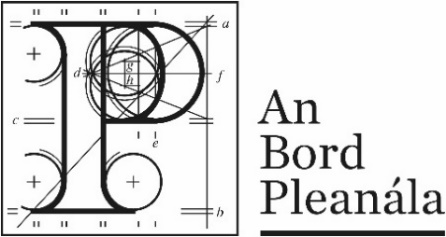 Achomharc Pleanála: Foirm1.Sonraí an achomharcóra (an duine atá an t-achomharc á chur isteach acu)
Do shonraí iomlána:Sonraí an achomharcóra (an duine atá an t-achomharc á chur isteach acu)
Do shonraí iomlána:Sonraí an achomharcóra (an duine atá an t-achomharc á chur isteach acu)
Do shonraí iomlána:(a)Ainm(b)Seoladh 2.Sonraí gníomhaire (más infheidhme)Má tá gníomhaire ag gníomhú ar do shon, cuir síos a s(h)onraí chomh maith le do thoil. Muna bhfuil gníomhaire i gceist agat, cuir isteach “neamhbhainteach” síos le do thoil.Sonraí gníomhaire (más infheidhme)Má tá gníomhaire ag gníomhú ar do shon, cuir síos a s(h)onraí chomh maith le do thoil. Muna bhfuil gníomhaire i gceist agat, cuir isteach “neamhbhainteach” síos le do thoil.Sonraí gníomhaire (más infheidhme)Má tá gníomhaire ag gníomhú ar do shon, cuir síos a s(h)onraí chomh maith le do thoil. Muna bhfuil gníomhaire i gceist agat, cuir isteach “neamhbhainteach” síos le do thoil.(a)Ainm an ghníomhaire(b)Seoladh an ghníomhaire3.Le linn an achomhairc, beidh eolas agus ábhair á gcur chugat nó chuig do ghníomhaire againn sa phost. Don achomharc seo, cé a bheidh ag fáil na n-ábhar? (Cuir tic  i mbosca amháin le do thoil)Le linn an achomhairc, beidh eolas agus ábhair á gcur chugat nó chuig do ghníomhaire againn sa phost. Don achomharc seo, cé a bheidh ag fáil na n-ábhar? (Cuir tic  i mbosca amháin le do thoil)Le linn an achomhairc, beidh eolas agus ábhair á gcur chugat nó chuig do ghníomhaire againn sa phost. Don achomharc seo, cé a bheidh ag fáil na n-ábhar? (Cuir tic  i mbosca amháin le do thoil)Le linn an achomhairc, beidh eolas agus ábhair á gcur chugat nó chuig do ghníomhaire againn sa phost. Don achomharc seo, cé a bheidh ag fáil na n-ábhar? (Cuir tic  i mbosca amháin le do thoil)Le linn an achomhairc, beidh eolas agus ábhair á gcur chugat nó chuig do ghníomhaire againn sa phost. Don achomharc seo, cé a bheidh ag fáil na n-ábhar? (Cuir tic  i mbosca amháin le do thoil)Le linn an achomhairc, beidh eolas agus ábhair á gcur chugat nó chuig do ghníomhaire againn sa phost. Don achomharc seo, cé a bheidh ag fáil na n-ábhar? (Cuir tic  i mbosca amháin le do thoil)Tusa (an t-achomharcóir) ag an seoladh i gCuid 1An ghníomhaire ag an seoladh i gCuid 24.Cuir síos na sonraí maidir le cinneadh an údaráis áitiúil atá á achomharc agat. Más mian leat, is féidir leat cóip de chinneadh an údaráis áitiúil a chur isteach mar shonraí an achomhairc.(a)Údarás Pleanála (mar shampla: Comhairle Cathrach Bhaile Crainn)(b)Uimhir Thagartha ón gclár pleanála
(mar shampla: 18/0123)(c)Suíomh na forbartha beartaithe 
(mar shampla: 1 Príomhshráid, Baile Fearainn, Co Bhaile Crainn)5.Déan cur síos ar fhorais d’achomhairc (cúiseanna agus argóintí pleanála). Is féidir leat iad a scríobh nó a chur i gcló sa spás thíos nó is féidir leat iad a chur leis an bhfoirm seo leo féin.6.Más mian leat, is féidir leat ábhair thacaíochta a chur le d’achomharc.  Seo a leanas samplaí d’ábhair thacaíochta: grianghraif, pleananna, suirbhéireachtaí, líníochtaí, físeáin digiteacha nó DVDanna, treoircháipéisí teicniúla, nóábhair thacaíochta eile.7.Má tá achomharc tríú pháirtí á chur isteach agat, caithfear an cháipéis admhála a chur isteach a bhfuair tú ón údarás pleanála ionas go ndeimhneofar gur chuir tú aighneacht isteach ag an gcéim.8.Caithfear a bheith cinnte go bhfuil an táille chuí san áireamh le d’achomharc. Is féidir leat an táille chuí a aimsiú sa treoir maidir le Táillí agus Muirir ar ár suíomh gréasáin.9.Má tá tú ag iarraidh iarratas a chur isteach chun éisteacht ó bhéal a reáchtáil maidir le d’achomharc, cuir tic sa bhosca thíos ina dheirtear “ba mhaith liom iarratas ar éisteacht ó bhéal a chur isteach” le do thoil.Tabhair faoi deara go gcaithfear táille bhreise neamh-in-aisíoctha de €50 a íoc. Is féidir leat eolas a aimsiú maidir leis an iarratas seo a chur isteach ar ár suíomh gréasáin nó trí teagmháil a dhéanamh linn. Más rud é nach bhfuil éisteacht ó bhéal á hiarraidh agat, cuir tic sa bhosca thíos ina dheirtear “níor mhaith liom iarratas ar éisteacht ó bhéal a chur isteach”.Má tá tú ag iarraidh iarratas a chur isteach chun éisteacht ó bhéal a reáchtáil maidir le d’achomharc, cuir tic sa bhosca thíos ina dheirtear “ba mhaith liom iarratas ar éisteacht ó bhéal a chur isteach” le do thoil.Tabhair faoi deara go gcaithfear táille bhreise neamh-in-aisíoctha de €50 a íoc. Is féidir leat eolas a aimsiú maidir leis an iarratas seo a chur isteach ar ár suíomh gréasáin nó trí teagmháil a dhéanamh linn. Más rud é nach bhfuil éisteacht ó bhéal á hiarraidh agat, cuir tic sa bhosca thíos ina dheirtear “níor mhaith liom iarratas ar éisteacht ó bhéal a chur isteach”.Má tá tú ag iarraidh iarratas a chur isteach chun éisteacht ó bhéal a reáchtáil maidir le d’achomharc, cuir tic sa bhosca thíos ina dheirtear “ba mhaith liom iarratas ar éisteacht ó bhéal a chur isteach” le do thoil.Tabhair faoi deara go gcaithfear táille bhreise neamh-in-aisíoctha de €50 a íoc. Is féidir leat eolas a aimsiú maidir leis an iarratas seo a chur isteach ar ár suíomh gréasáin nó trí teagmháil a dhéanamh linn. Más rud é nach bhfuil éisteacht ó bhéal á hiarraidh agat, cuir tic sa bhosca thíos ina dheirtear “níor mhaith liom iarratas ar éisteacht ó bhéal a chur isteach”.Ba mhaith liom iarratas ar éisteacht ó bhéal a chur isteachNíor mhaith liom iarratas ar éisteacht ó bhéal a chur isteach